ELEIÇÃO PARA COORDENADOR E VICE DO MESTRADO PROFISSIONAL EM ENERGIA ELÉTRICA – MPEE/UFRNDados Principais da EleiçãoCargos e CandidaturasMembros da Comissão EleitoralGrupos de EleitoresConfigurações da Eleição	Eleição será auditada e os votos criptografados pelo sistema?              ( ) Sim    (x) Não	Valida o número dos candidatos para cargos diferentes?                       ( ) Sim    (x) NãoQuantidade de votos permitidos por cargo?                                            1 a (1)	Usar cabines de votação registradas na eleição?                                     ( ) Sim    ( x) Não	Caso seja permitido voto de qualquer computador com acesso à Internet	Utilizar perguntas de segurança na cabine de votação?                         (x) Sim    ( ) NãoEm caso de utilizar perguntas de segurança:Quantas perguntas devem ser exibidas?    1 a 3 (1) Quantas respostas erradas devem ser permitidas antes de bloquear o eleitor? 1 a 3 (3).Cálculo do Resultado da EleiçãoSoma Ponderada Normalizada: a chapa vencedora será calculada por meio da soma ponderada da quantidade de votos recebido por uma candidatura, dividido pelo total de votos no grupo de eleitores. Vencerá a candidatura com a maior soma final. Ri = [Px * (Xi / Tx)] + [Py * (Yi / Ty) ] + ... + [ Pz * (Zi / Tz) ], em que: Ri = Resultado Final de de votos da candidatura i; Px = Peso do Grupo X; Py = Peso do Grupo Y; Pz = Peso do Grupo Z; Xi = O número de votos válidos do Grupo X na candidatura i; Yi = O número de votos válidos do Grupo Y na candidatura i; Zi = O número de votos válidos do Grupo Z na candidatura i; Tx = Total de votos válidos do grupo X; Ty = Total de votos válidos do grupo Y; Tz = Total de votos válidos do grupo Z.SELECIONE ABAIXO O CÁLCULO APLICADO AO RESULTADO DA ELEIÇÃO:( ) Total Absoluto de Votos( ) Média Ponderada(x) Soma Ponderada Normalizada( ) Soma Ponderada Normalizada Total( ) Argumento NormalizadoTelefones de contato da comissão eleitoral:       (84) 99406-3663: Marcos (presidente)      (84) 99982-7183: Arrhenius      (84) 98881-3397: ThiagoTítulo da Eleição: Coordenador e Vice do Mestrado Profissional em Energia Elétrica/CT/UFRNTítulo Resumido para Urna:EletrônicaInício da Eleição:29/05/2019; 08:00 hFim da Eleição:29/05/2019; 23:59 hNºFoto do candidatoFoto do vice (OPCIONAL)NomeDescrição da Chapa Cargo 1Cargo 1Cargo 1<Informar o Nome do Cargo><Informar o Nome do Cargo><01>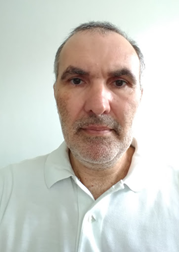 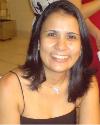  ÚnicaMax Chianca (Coordenador)Crisluci Karina (Vice-Coordenadora) CPFNomeFUNÇÃO<106.119.754-91>Marcos Antonio Dias de Almeida<PRESIDENTE>< 027.962.984-26 >Arrhenius Vinicius da Costa Oliveira<MEMBRO><061.759.754-56>Thiago de Oliveira Alves Rocha<MEMBRO>PrioridadeNome do grupoDescrição do grupoPeso do Grupo no Cálculo do Resultado1AlunosTodos os alunos de pós-graduação ativos e matriculados no Curso de Mestrado Profissional em Energia Elétrica - MPEE 0.32Docentes do Mestrado Profissional em Energia Elétrica - MPEETodos os docentes efetivos do Mestrado Profissional em Energia Elétrica - MPEE 0.7